ETKİNLİK FORMUEtkinliği GeliştirenSibel TOSUNERÇalışma Yaprağı-1KORKMUŞ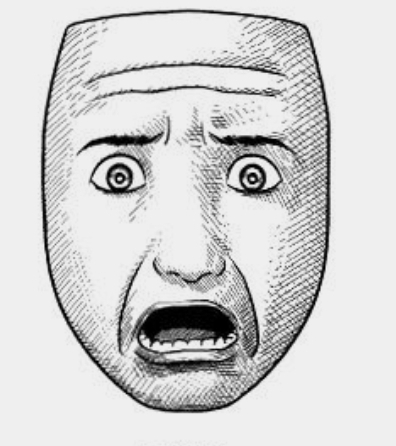 Çalışma Yaprağı-2 KIZGIN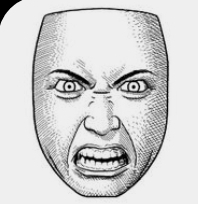 Çalışma Yaprağı-3MUTLU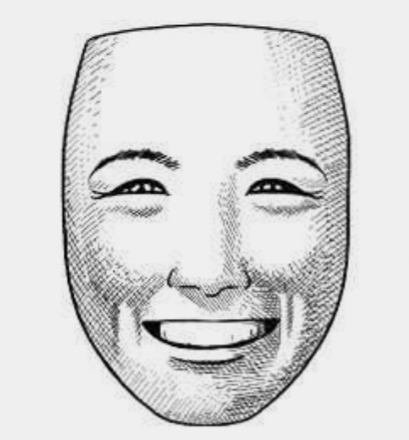 Çalışma Yaprağı-4ÜZGÜN        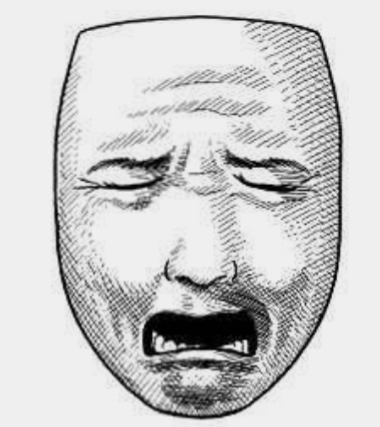 Çalışma Yaprağı-5ŞAŞKIN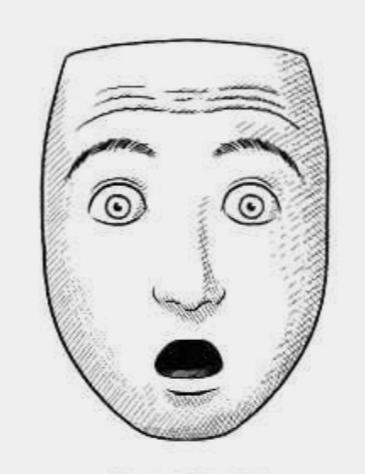 Etkinlik Bilgi NotuŞAŞKINLIK: Bu duygu beklemediğimiz bir olay gerçekleştiğinde ya da daha önce görmediğimiz bir manzara, doğa olayı karşında hissettiğimiz duygudur. En son ne zaman ve neye şaşırdınız?KORKU: Tehlikeli bir olayla ya da durumla karşılaştığımız zaman vücudumuzu hazırlamak ve hayatta kalmamızı sağlayan en temel duygularımızdan biridir. Olumsuz bir duygu olarak görülür.Korku duygusunu yaşadığımız durumlara örnek verebilir misiniz?MUTLULUK: İstediğimiz herhangi bir şey gerçekleştiğinde, bir amacımıza ulaştığımızda, bize iyi gelen durum ve olaylarda hissettiğimiz olumlu bir duygudur.	-Etrafımızdaki bir kişinin mutlu olduğunu nasıl anlarız?ÜZÜNTÜ: Kötü bir olay yaşadığımızda, böyle bir duruma maruz kaldığımızda sıklıkla hissettiğimiz temel duygularımızdan biridir. Üzüldüğümüzü en çok ağlayarak belli ederiz.En son neye üzülmüştünüz bizimle paylaşır mısınız?ÖFKE:  Haksızlığa uğradığımızda, anlaşılmadığımızı hissettiğimizde, istek ve ihtiyaçlarımızın karşılanmayacağını düşündüğümüzde ya da karşılanmadığında hissettiğimiz temel duygulardan biridir. Öfkelendiğimizde ne yaparız? Nasıl davranırız.Kuramsal Alt Yapı: Paul Ekman Evrensel Duygular TeorisiKaynakça: Ekman, P. & . Friesen, W. V. (1975). Unmasking The Face: A Guide To Recognizing Emotions From Facial Expressions. ISBN: 0-13-938183-X. Yayınevi: Prentice HallEtkinliğin Adı:Kalbimin Duygu YüzüGelişim Alanı:AkademikYeterlik Alanı:Okula ve Okulun Çevresine UyumKazanım/Hafta:Okula başlamaya ilişkin duygularını ifade eder. / 1.HaftaSınıf Düzeyi:1. SınıfSüre:40 dk (Bir ders saati)Araç-Gereçler:Çalışma Yaprağı-1Çalışma Yaprağı-2Çalışma Yaprağı-3Çalışma Yaprağı-4Çalışma Yaprağı-5Etkinlik Bilgi NotuUygulayıcı İçin Ön Hazırlık:Duygu ifadesi poster görselleri (Çalışma Yaprağı-1,2,3,4,5)  sınıf içinde öğrencilerin görebileceği yerlere aralıklı mesafelerle asılır.Süreç (Uygulama Basamakları):Uygulayıcı tarafından aşağıdaki yönerge paylaşılır:“Sevgili Çocuklar;  bu yıl sizler gibi okula başlayan binlerce öğrenci var. Biz okulumuza geldiğiniz için çok mutluyuz. Ben de sizin öğretmeniniz olduğum için çok mutluyum. Uzun yıllar birlikte çok güzel işler çıkaracağımızı düşünüyorum. Bugün sizlerle bir etkinlik yapacağız. Bu etkinlik ilkokula başladığınız bu önemli süreçte yaşadığımız duygularla ilgili olacak.”  Öğrencilerin dikkati asılı olan görsellere çekilir ve görsellerdeki duyguların neler olduğu ile ilgili Etkinlik Bilgi Notundan yararlanılarak kısa açıklamalarda bulunulur. Her duygunun tanımı yapıldıktan sonra altında yer alan soru sınıfa yöneltilir ve öğrencilerin somutlaştırmaları sağlanır ve aşağıdaki yönerge paylaşılır:“Şimdi sizlere bazı cümleler okuyacağım. Sizden istediğim okuduğum cümledeki durumda ne hissederseniz o görselin önüne gideceksiniz. Hazır mısınız? Başlıyorum. İlk cümlemiz geliyor.”Okul kıyafetlerini giyiyorsun. Aynanın karşısına geçip kendine bakıyorsun.Sabah okula geldin ve ailen seni sınıfa bırakarak sınıftan dışarı çıktı.Sınıfa baktın ve sınıftaki kimseyi tanımıyorsun.Öğretmen size okula başlamakla ilgili bir şarkı öğretiyor.Öğretmeniniz sizin için hoş geldiniz etkinliği hazırlamış ve sizleri tanımaya çalışıyor.Sınıftaki diğer çocuklar birlikte oynuyorlar ve sen onları uzaktan izliyorsun.Sen okuldayken evde ailenin neler yaptığını düşünüyorsun.Tuvaletin geldi ve öğretmenine söylemen gerekiyor.Teneffüste bahçeye çıkmıyorsun.Her cümle okunduktan sonra öğrencilerin hissettiklerine uygun duygu görselinin altına gitmeleri için yaklaşık 1 dakika beklenir.Her cümleden sonra görselin altında bulunan istekli öğrencilerden bir ya da ikisine söz vererek ne hissettikleri, bu duyguyu başka ne zamanlar hissettikleri gibi durumları ifade etmeleri için fırsat verilir.Cümleler bittikten sonra tüm öğrenciler yerlerine oturur. Aşağıdaki sorular sıra ile sorularak etkileşim sürdürülür.Okula başladığınız ilk gün neler hissetiniz?Bu hafta içerisinde asılı olan duygulardan en çok hangi duyguyu hissettiniz?Bu duygularınızı ifade etmek burada konuşmak size ne hissettirdi?Bu durumların dışında yaşadığınız farklı durumlar ve duyguları bizimle paylaşır mısınız?Aşağıdaki açıklama ile etkinlik sonlandırılır: “Çocuklar hepimiz hayatımızın önemli zamanlarında, okula başlama, yeni bir yere taşınma vb. olaylarda farklı duygular hissederiz. Tabi ki okula başlamanıza ilişkin duygularınız günden güne ya da gün içerisinde de değişiklik gösterebilir. Bunların hepsi normaldir. Az önceki durumlar dışında da gün içerisinde yaşadığımız olaylarda mutlu olabiliriz, üzülebiliriz, öfkeleniriz, şaşırır ya da korkabiliriz.”  Kazanımın Değerlendirilmesi:Bir hafta boyunca görseller sınıfta öğrencilerin görebileceği yerlerde asılı halde bırakılır. Her gün okula gelindiğinde ilk ders “Bugün okula hangi duyguyla geldiniz?” diye sorulur.Okula gelmeyle ilgili olumsuz duyguların azalıp azalmadığı gözlenir.Öğretmene/Uygulayıcıya Not:Okula ilişkin duygularını yoğun olarak yaşayan öğrenciler ile farklı etkinlikler yapılarak okula uyumları desteklenebilir.Yoğun duygular yaşayan çocuklar etkinliğe katılımları için cesaretlendirilir.  Özel gereksinimli öğrenciler için;Duygu ifadelerinin olduğu görseller büyük boyutlarda ve kontrast renkte bir zemin üzerine basılarak materyallerde uyarlama sağlanabilir.Etkinliğin içerisinde yer alan duygu durumlarının tamamı yerine öğrencinin düzeyine göre daha az sayıda duygu üzerinde konuşularak etkinlik basitleştirilebilir.Öğrencinin duygularını sözlü ifade etmesi dışında rol oynama, işaret etme gibi farklı biçimlerde tepki vermesi için fırsatlar oluşturulabilir.Öğrencilerin ilgili duygunun altına gitmeleri sırasında akran eşleştirmesi yapılarak akran desteği verilebilir.